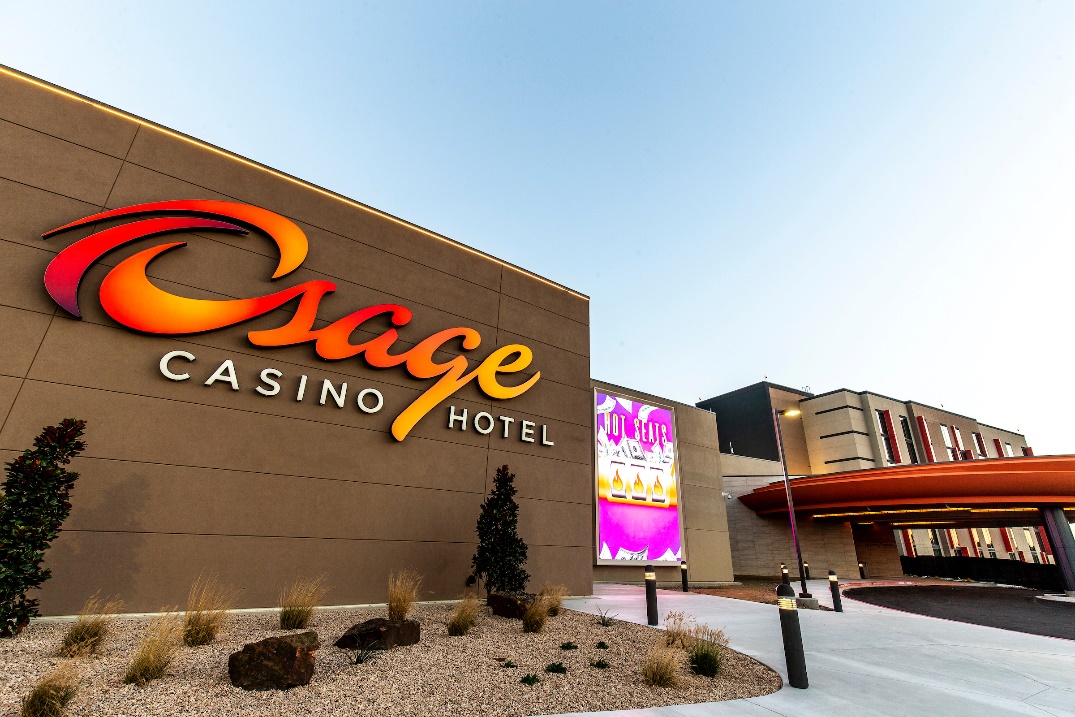 2019 NIGC Regional Training Conference June 11 - 13, 2019 OSAGE CASINO AND HOTEL  INFORMATION*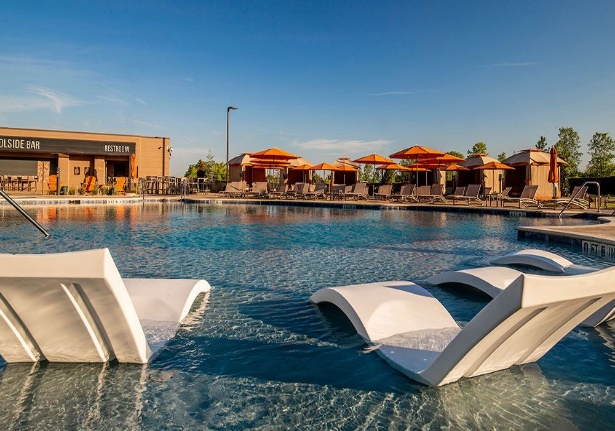 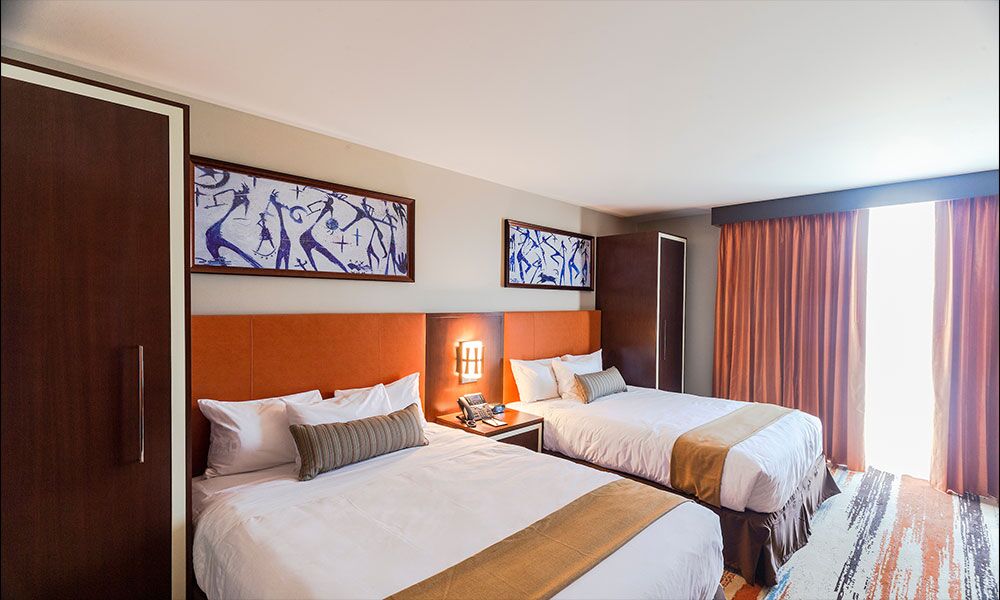 